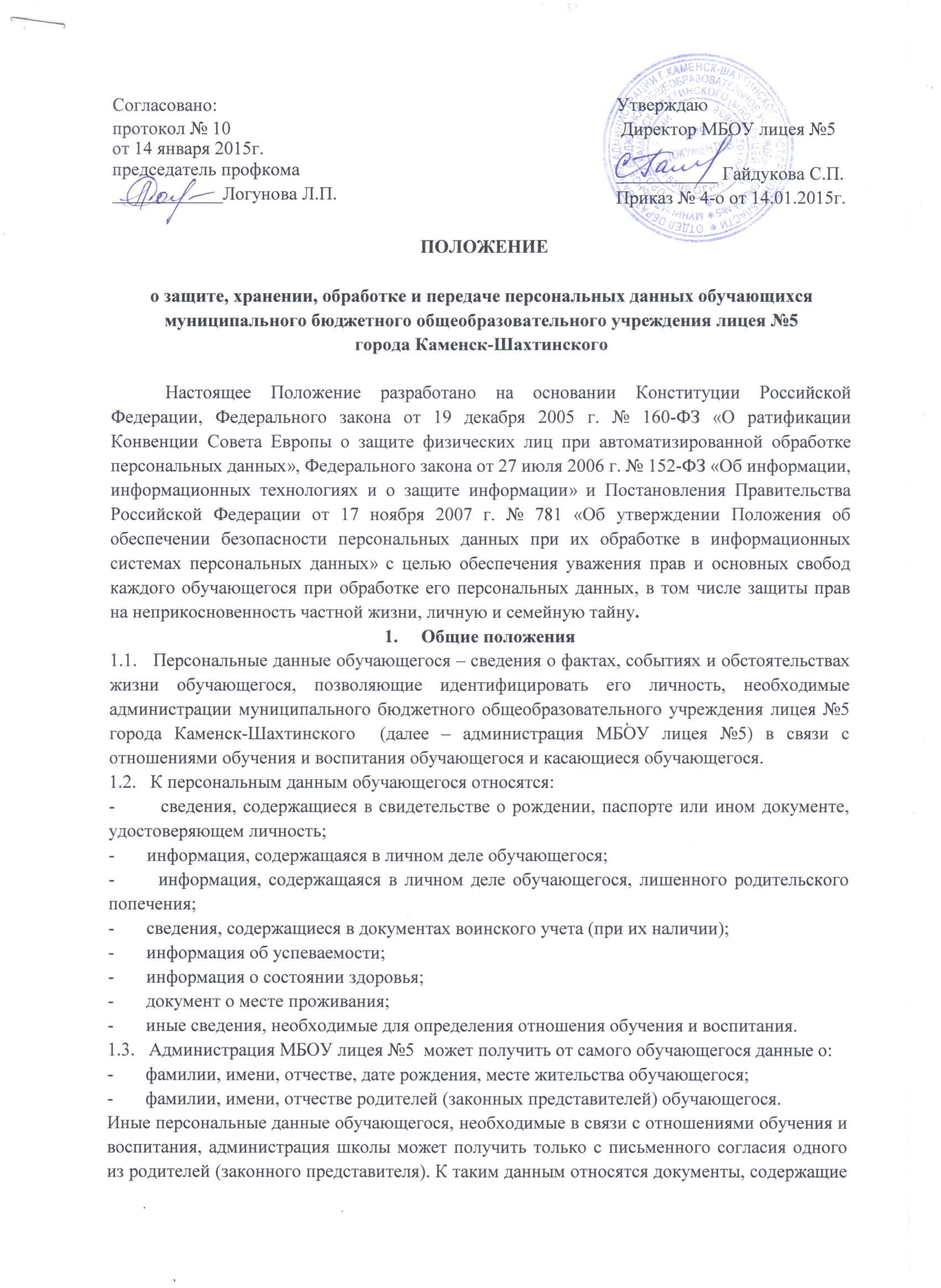 сведения, необходимые для предоставления обучающемуся гарантий и компетенций, установленным действующим законодательством:-       документы о составе семьи;-       документы о состоянии здоровья (сведения об инвалидности, о наличии хронических заболеваний и т.п.);-       документы, подтверждающие право на дополнительные гарантии и компенсации по определенным основаниям, предусмотренным законодательством (родители-инвалиды, неполная семья, ребенок-сирота и т.п.).В случаях, когда администрация МБОУ лицея №5  может получить необходимые персональные данные обучающегося только у третьего лица, администрация МБОУ лицея №5  должна уведомить об этом одного из родителей (законного представителя) заранее и получить от него письменное согласие.1.4.   Администрация МБОУ лицея №5  обязана сообщить одному из родителей (законному представителю) о целях, способах и источниках получения персональных данных, а также о характере подлежащих получению персональных данных и возможных последствиях отказа одного из родителей (законного представителя) дать письменное согласие на их получение.1.5.   Персональные данные обучающегося являются конфиденциальной информацией и не могут быть использованы администрацией МБОУ лицея №5  или любым иным лицом в личных целях.1.6.   При определении объема и содержания персональных данных обучающегося администрация руководствуется Конституцией Российской Федерации, федеральными законами и настоящим Положением.2.     Хранение, обработка и передача персональных данных обучающегося2.1.   Обработка персональных данных обучающегося осуществляется для обеспечения соблюдения законов и иных нормативных правовых актов в целях воспитания и обучения обучающегося, обеспечения его личной безопасности, контроля качества образования, пользования льготами, предусмотренными законодательством Российской Федерации и локальными актами школы.2.2.   Право доступа к персональным данным обучающегося имеют:работники управления образования (при наличии соответствующих полномочий, установленных приказом управления образования); директор школы;заместители директора по учебно-воспитательной, учебно-методической, воспитательной работе;диспетчер образовательного процесса;секретарь;классные руководители (только к персональным данным обучающихся своего класса);-       библиотекарь, социальный педагог, педагог-психолог, преподаватель-организатор ОБЖ, допризывной подготовки, старшая вожатая;-       медицинский работник.2.3.   Директор МБОУ лицея №5  осуществляет приём обучающегося в лицей. Директор МБОУ лицея №5  может передавать персональные данные обучающегося третьим лицам, только если это необходимо в целях предупреждения угрозы жизни и здоровья обучающегося, а также в случаях, установленных федеральными законами.2.4.   Диспетчер образовательного процесса:-  принимает или оформляет вновь личное дело обучающегося и вносит в него необходимые данные;- предоставляет свободный доступ родителям (законным представителям) обучающегося к персональным данным на основании письменного заявления, к которому прилагается копия документа, удостоверяющего личность, и копия документа, подтверждающего полномочия законного представителя;- не имеет права предоставлять информацию об обучающемся родителю (законному представителю) лишенному или ограниченному в родительских правах на основании вступившего в законную силу постановления суда.2.5.   При передаче персональных данных обучающихся сотрудники МБОУ лицея №5, имеющие право доступа к персональным данным, обязаны не сообщать персональные данные обучающегося или его родителей (законных представителей) без письменного согласия одного из родителей (законного представителя), за исключением случаев, когда это необходимо в целях предупреждения угрозы жизни и здоровью обучающегося, а также в случаях, установленных федеральным законом.2.6.   Все сотрудники МБОУ лицея №5, имеющие доступ к персональным данным обучающихся и их родителей (законных представителей) предупреждаются об ответственности за их разглашение (Приложение № 1).2.7.   При передаче персональных данных обучающегося директор, диспетчер образовательного процесса, секретарь, заместители директора по учебно-воспитательной, учебно-методической, воспитательной работе, классные руководители, социальный педагог, педагог-психолог, преподаватель-организатор ОБЖ, допризывной подготовки, старшая вожатая, медицинский работник школы обязаны:-    предупредить лиц, получающих данную информация, о том, что эти данные могут быть использованы лишь в целях, для которых они сообщены;-    потребовать от этих лиц письменное подтверждение соблюдения этого условия (Приложение №1).2.8.   Иные права, обязанности, действия работников, в трудовые обязанности которых входит обработка персональных данных обучающегося, определяются трудовыми договорами и должностными инструкциями.2.9.   Все сведения о передаче персональных данных обучающихся регистрируются в Журнале учета передачи персональных данных обучающихся школы в целях контроля правомерности использования данной информации лицами, её получившими.3.     Обязанности работников, имеющих доступ к персональным данным обучающегося, по их хранению и защите3.1.   Работники, имеющие доступ к персональным данным обучающегося, обязаны:3.1.1.  Не сообщать персональные данные обучающегося третьей стороне без письменного согласия одного из родителей (законного представителя), кроме случаев, когда в соответствии с федеральными законами такого согласия не требуется;3.1.2.  Использовать персональные данные обучающегося, полученные только от него лично или с письменного согласия одного из родителей (законного представителя);3.1.3.  Обеспечить защиту персональных данных обучающегося от их неправомерного использования или утраты, в порядке, установленном законодательством Российской Федерации;3.1.4.  Ознакомить родителя (родителей) или законного представителя с настоящим Положением и их правами и обязанностями в области защиты персональных данных, под роспись; соблюдать требования конфиденциальности персональных данных обучающегося;3.1.5.  Исключать или исправлять по письменному требованию одного из родителей (законного представителя) обучающегося его недостоверные или неполные персональные данные, а также данные, обработанные с нарушением требований законодательства;3.1.6.  Ограничивать персональные данные обучающегося при передаче уполномоченным работникам правоохранительных органов или работникам управления образования только той информацией, которая необходима для выполнения указанными лицами их функций;3.1.7.  Запрашивать информацию о состоянии здоровья обучающегося только у родителей (законных представителей);3.1.8.  Обеспечить обучающемуся или одному из его родителей (законному представителю) свободный доступ к персональным данным обучающегося, включая право на получение копий любой записи, содержащей его персональные данные;3.1.9.  Предоставлять по требованию одного из родителей (законного представителя) обучающегося полную информацию о его персональных данных и обработке этих данных.3.2.   Лица, имеющие доступ к персональным данным обучающегося, не вправе:3.2.1.  Получать и обрабатывать персональные данные обучающегося о его религиозных и иных убеждениях, семейной или личной жизни;3.2.2.  Предоставлять персональные данные обучающегося в коммерческих целях.3.3.   При принятии решений затрагивающих интересы обучающегося, администрации МБОУ лицея №5 запрещается основываться на персональных данных, полученных исключительно в результате их автоматизированной обработки или электронного получения.4.     Права и обязанности обучающегося, родителя (законного представителя)4.1.   В целях обеспечения защиты персональных данных, хранящихся у администрации МБОУ лицея №5, обучающийся, родитель (законный представитель) имеют право на;4.1.1.  Требование об исключении или исправлении неверных или неполных персональных данных, а также данных, обработанных с нарушением требований законодательства. При отказе администрации школы исключить или исправить персональные данные обучающегося родитель (законный представитель) имеет право заявить в письменной форме администрации МБОУ лицея №5 о своем несогласии с соответствующим обоснованием такого несогласия. Персональные данные оценочного характера родитель (законный представитель) имеет право дополнить заявлением, выражающим его собственную точку зрения;4.1.2.  Требование об извещении администрацией школы всех лиц, которым ранее были сообщены неверные или неполные персональные данные обучающегося, обо всех произведенных в них исключениях, исправлениях или дополнениях;4.1.3.  Обжалование в суд любых неправомерных действий или бездействий администрации МБОУ лицея №5 при обработке и защите персональных данных обучающегося;4.1.4.  Возмещение убытков и (или) компенсацию морального вреда в судебном порядке.4.2.   Родитель (законный представитель) обязан сообщать администрации МБОУ лицея №5 сведения, которые могут повлиять на принимаемые администрацией лицея решения в отношении обучающегося.5.     Хранение персональных данных обучающегося5.1.   Должны храниться в запирающемся шкафу на бумажных носителях и на электронных носителях с ограниченным доступом документы:-       поступившие от родителя (законного представителя);-   сведения об обучающемся, поступившие от третьих лиц с письменного согласия родителя (законного представителя);-     иная информация, которая касается отношений обучения и воспитания обучающегося.6.     Ответственность администрации МБОУ лицея №5 и её сотрудников.6.1.   Защита прав обучающегося, установленных законодательством Российской Федерации и настоящим Положением, осуществляется судом в целях пресечения неправомерного использования персональных данных обучающегося, восстановления нарушенных прав и возмещения причиненного ущерба, в том числе морального вреда.6.2.   Лица, виновные в нарушении норм, регулирующих получение, обработку и защиту персональных данных обучающегося, привлекаются к дисциплинарной и материальной ответственности, а также привлекаются к гражданско-правовой, административной и уголовной ответственности в порядке, установленном федеральными законами.Приложение 1 Соглашение о неразглашенииперсональных данных субъекта (обучающегося или родителя (законного представителя))                Я,_____________________________________________________________________ ,(фамилия, имя, отчество)паспорт серия________ номер ___________, выданный __________________________________________________________________ «____» _____________ _________ года, понимаю, что получаю доступ к персональным данным обучающихся и их родителей (законных представителей) муниципального бюджетного общеобразовательного учреждения лицея №5 города Каменск-Шахтинского                  Я также понимаю, что во время исполнения своих обязанностей, мне приходится заниматься сбором, обработкой и хранением персональных данных.                Я понимаю, что разглашение такого рода информации может нанести ущерб субъектам персональных данных, как прямой, так и косвенный.                В связи с этим, даю обязательство, при работе (сбор, обработка и хранение) с персональными данными соблюдать все описанные в «Положении об обработке и защите персональных данных» требования.                Я подтверждаю, что не имею права разглашать сведения:-        ФИО;-        домашний адрес;-        адрес электронной почты;-        фото;-         номер мобильного телефона;-         сведения об успеваемости и достижениях учащегося;-         сведения о соблюдении учащимися внутреннего распорядка школы;-        сведения о жилищно-бытовых условиях проживания;-        номер медицинского полиса;-        сведения о состоянии здоровья;-        данные медицинских осмотров, заключения и рекомендации врачей;-        сведения об установлении инвалидности.Я подтверждаю, что не имею право разглашать сведения о родителях (законных представителях) обучающихся  МБОУ лицея №5:-        ФИО;-        домашний адрес;-        номера телефонов (домашний, служебный, мобильный);-        место работы и занимаемой должности.                Я предупрежден (а) о том, что в случае разглашения мной сведений, касающихся персональных данных или их утраты я несу ответственность в соответствии со ст. 90 Трудового Кодекса Российской Федерации.« ___ » __________ 20__ г.                                                                                          ____________________                                                                                                                                  (подпись)